危険物取扱者保安講習受講期限詳細図　　　　　　　　　　　講習を　　　最初の　　　　　３年以内継続して危険物　　　　受けた日　　４月１日　　　　　　　　　　　３月３１日取扱い作業に　　　　　　　　　　　　　　　　　従事している方               　　　　　　　　　　　　　　　　　　　　　受講期限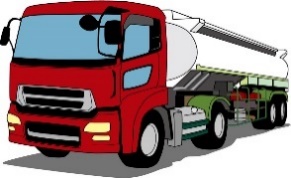 １年以内 新たに従事する方　　　　　　　　　                    　　新たに　　　　　　　　※ 受講期限　　　　　　　　　　　　従事する日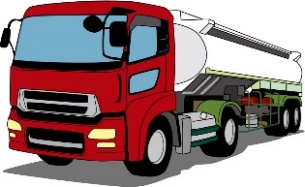 　　　　　最初の　　３年以内　　　　　　　　　　　　　４月１日　　　　　　　　　　３月３１日新たに従事する方の　うち過去２年以内に　　　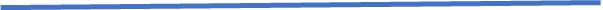 免状の交付、又は、講習を受けている方　　　免状の交付　　　２年以内　　　新たに従事　　※ 受講期限　　　　　　　　　　　　又は、講習を　　　　　　　　　する日受けた日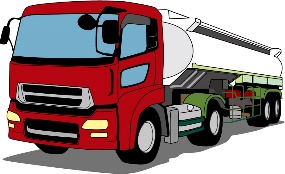 